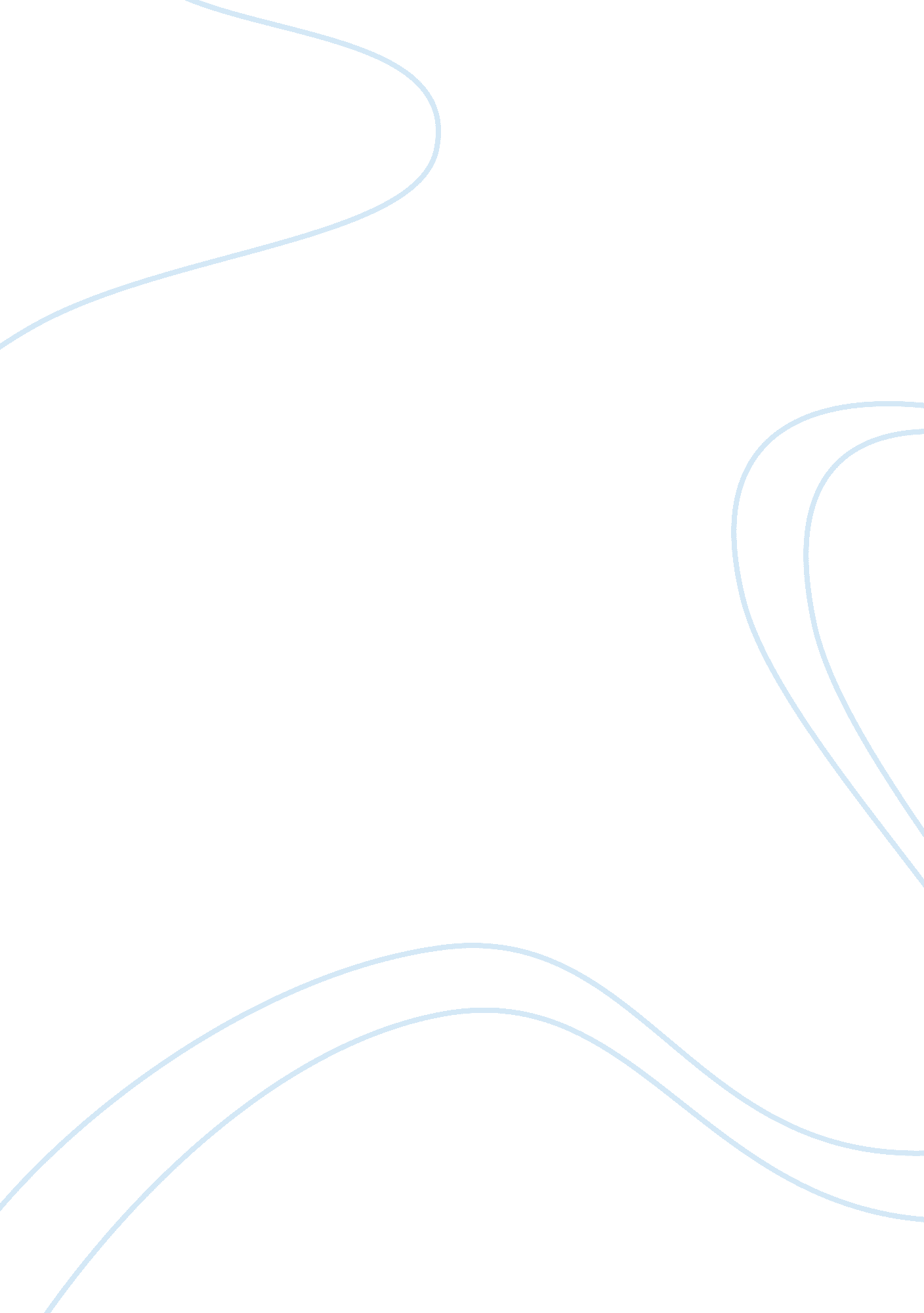 Statement of purpose – canada essay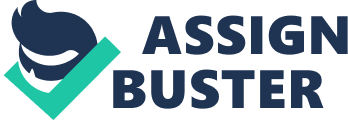 Allow me to introduce myself as Raj, from Chandigarh, India having applied for admission in Langara College, Canada. Since my parents came from a modest financial background, it was my maternal grandmother who supported my education throughout. I have successfully completed my Matriculation from ICSE Board in March 2010 and Senior Secondary in Commerce stream from CBSE Board in March, 2013. Going further in my pursuit of higher studies, having done a fair bit of research on various career options, I believe a Bachelor’s degree from Canada would really give me a platform to project my career further. Being always interested in the Business trade, and completing my XII in Commerce stream I believe a Bachelor’s Degree in Business would take me a step closer towards realization of bigger goal of developing a palpable business and entrepreneurial vision. Despite being thorough with my academics, I firmly believe sports and extra curricula activities do play an integral part in an individual’s life. There’s so much one could inculcate in daily life from such activities like Teamwork, Time Management, etc. The fact that I have won 10 gold medals, 2 silver medals and 3 bronze medals (running category) in athletics in my elementary school highlights my passion for sports. In grade V, I was awarded with Football scholarship from St. Stephen’s School, Chandigarh is one the leading & reputed school of the city & that also covered my entire education expenses for 5 years. Besides, I was awarded another Football scholarship in my High School year at New Public School, Chandigarh. Although, I have represented Chandigarh at state level many a times, my biggest achievement was representing India at Manchester United Premier Cup 2008 in Malaysia. After a lot of brainstorming, I took admission in Langara College for the program Associate of Arts-Commerce & Business Studies. Research has demonstrated that students transferring with an Associate Degree perform better at the receiving institution than students transferring at an earlier completion level, and are at par with students who were solely resident at that degree granting receiving institution. Therefore I preferred to be in an Associate Program & further transfer the credits to University of British Columbia. After completing this Program, I intend to do my Bachelor of Business Administration from the University of British Columbia at Canada. Langara College has a very high rate of successful transfer of students with Commerce & business to University of British Columbia. My course Associate of Arts – Commerce & Business Studies program comprises of courses like Principle of Microeconomics, Macroeconomics, Financial Accounting, Auditing and Assurance, Business Communication, Introduction to Marketing and few more. Having been graduated from one of the best universities of Canada will be the high point in my life. After completing my graduation from the university, I see myself equipped to work as an Accountant, Controller/Manager, Auditor, Analyst, Tax Specialist, etc with a multi-national organization. I have scored an overall 7. 5 bands in my IELTS. I hope I have been able to justify my candidature for higher education in University of British Columbia. I sincerely hope the Visa Authority finds my application worth the approval. 